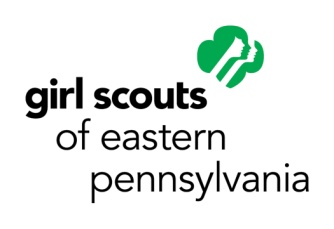 GSEP Girl Scout Gold Award Final Report SupplementTo be submitted with GSUSA Final ReportSECTION 1: BASIC INFOSECTION 2: CORE TEAM MEMBERSYou should have recruited, trained, and led at least 5 unrelated peers for your Core Team for at least ten project hours. Family, Troop Leaders, and others that guided and advised you, do not count as Core Team Members. Ask yourself: Did they have something to learn from me? Did I teach them any new skills? Did I supervise and lead them throughout the project? If you answered "yes" to all three of the above questions, chances are, this person counts as a Core Team Member!Use the charts on the next page to tell us more about your Core Team Members. Be sure to describe the skills you taught them and what tasks you led them to help you complete. Please also include how many hours they contributed towards your project. Feel free to add additional charts if you had more than 5 Core Team Members.Core Team Member #1Core Team Member #2Core Team Member #3Core Team Member #4Core Team Member #5SECTION 3: PROJECT DESCRIPTIONTell us about your project! What inspired you? What exactly did you do, and how? Use the box below to describe your project. Be sure to include specific information about your project plan, your goal, and how you reached it!SECTION 4: PROJECT HOUR GUIDELINESThe minimum suggested hour requirement for a Gold Award project is 80 hours. Of those 80+ hours, GSEP allows girls to count a limited number of hours towards certain project-related tasks. Using the chart below, review the guidelines, then provide the number of hours you are counting for those tasks towards your 80+ hours, if any. These tasks should be included on your timeline on the GSUSA Final Report.Name: Name: High School Graduation Year: High School Graduation Year: County of Residence (Bucks, Berks, Carbon, Chester, Delaware, Lehigh, Montgomery, Northampton, or Philadelphia): County of Residence (Bucks, Berks, Carbon, Chester, Delaware, Lehigh, Montgomery, Northampton, or Philadelphia): Preferred Phone Number: Preferred Phone Number: Email Address: Email Address: Parent’s Email Address: Parent’s Email Address: Troop Leader’s Name: Troop Leader’s Name: Troop Leader’s Email: Troop Leader’s Email: Troop Number: Service Unit Number:What is the best way to contact you? Check all that apply:EmailCall me at the number providedText message the number providedOther:OPTIONAL: Race/Identity information.Check all that apply:Asian-American Black/African-American Hawaiian/Pacific IslanderNative AmericanWhite/CaucasianHispanicOther:Name and full address of agency/group that benefitted from project: Name and full address of agency/group that benefitted from project: Name: Relationship to you: What you taught them: Tasks they helped with: Number of hours they contributed: Name: Relationship to you: What you taught them: Tasks they helped with: Number of hours they contributed: Name: Relationship to you: What you taught them: Tasks they helped with: Number of hours they contributed: Name: Relationship to you: What you taught them: Tasks they helped with: Number of hours they contributed: Name: Relationship to you: What you taught them: Tasks they helped with: Number of hours they contributed: GuidelinesHow many hours you are countingYou can count up to 15 hours of project work prior to attending a Proposal interview and receiving permission to begin the projectYou can count up to 5 hours for completing required Gold Award applications/materials, including the Proposal and Final ReportYou can count up to 5 hours for completing a small collection for necessary project materialsYou can count up to 5 hours for planning a fundraiser to earn money for your project. You cannot count any hours for executing the fundraiser.